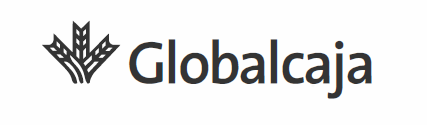 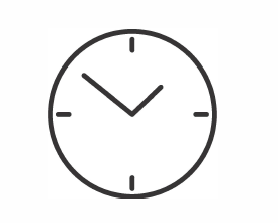 Estimados clientes el horario de atención al público en esta oficina en el MES DE MAYOJUEVES días 06 y 20 de 09.00 a 11:00 h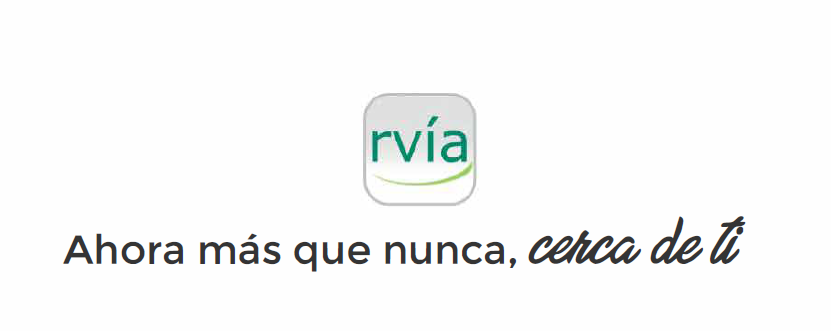 